CV of Prof John Nshimba Jeckoniah2.0 ADDRESS 		Sokoine University of Agriculture 				Department of Development and Strategic Studies (DDSS),P.O. Box.3024 Morogoro, Tanzania.Telephone:			Office: +255 0234645, 023 2603511-4, Ext 3102				Fax: +255 0232604646				Mobile: 0754 63 22 89, 0625 754 015                                                 Emails:    jjeckoniah@sua.ac.tz                                                                        jjeckoniah@yahoo.co.uk                                                                  jjeckoniah@gmail.com      ORCID ID:                             https://orcid.org/0000-0002-3018-14693.0 Academic Qualifications PhD Rural Development, Sokoine University of Agriculture (2013)M.A. Rural Development (MA-RD), Sokoine University of Agriculture (2007)B.Sc. Home Economics and Human Nutrition (BSc HE&HN), Sokoine University of Agriculture (2004)Diploma in Diagnostic Radiography (DDR), Muhimbili University College of the University of Dar es Salaam (MUCHS/UDSM) (2000) Advanced Certificate of Secondary Education (Tabora Boys’ Secondary School 1993-1995) (PGM)Ordinary Certificate of Secondary Education (Kigoma Secondary School 1989-1992)Primary School Leaving Examination Certificate (PSLEC) Kapilula Primary School 1982-19884.0 Employment Work ExperienceNov. 2019 (To date) Associate Professor, Sokoine University of Agriculture DDS2015- 2019 (Senior Lecturer), Sokoine University of Agriculture DDS2011-2015 (Lecturer), Sokoine University of Agriculture DSI2008-2011 (Assistant Lecturer), Sokoine University of Agriculture DSI2007-2008 Program Officer Livelihoods – Community Empowerment (Oxfam GB -   Shinyanga)2004-2007 Community Development Officer (Kongwa District Council)1999-2001  Radiographer (Mission Mikocheni Hospital, Dar es Salaam) 5.0 Other Responsibility at The  Sokoine UniversityThe Coordinator of the Centre for Gender Studies (CGS) 2016-2022Chairperson SUASA – Gender Commettee May 2017-2019Gender Copmponent Leader HEET Project 2021 to date 6.0 Professional Engagement With Higher Learning Institutions 6.1 Thesis and DissertationExternal Examiner for Postgraduate Studies (Thesis and Dissertation), University of Zambia (UNZA), Zambia (July 2017 to date).External Examiner for Development Studies Courses, Mkwawa University College of    Education (MUCE), Tanzania (July, 2016 to date).External Examiner for Postgraduate Studies (Thesis and Dissertation), Institute of Development Studies (IDS) University of Dar es Salaam (UDSM), Tanzania (July 2016 to date).External Examiner for Postgraduate Studies (Thesis and Dissertation), School of Business, University of Dar es Salaam, Tanzania (July 2016 to date).External Examiner for Postgraduate Studies (Thesis and Dissertation), Moshi Cooperative University (MoCU), Tanzania (July 2016 to date).External Examiner for Postgraduate Studies (Thesis and Dissertation), St John University, Tanzania (July 2016 to date).External Examiner for Undergraduate Studies Moshi Cooperative University (MoCU), Tanzania (July 2016 to date)External Examiner for Postgraduate Studies College of Business Education (CBE- Dar), Tanzania (July 2018 to date)6.2 Reviewer/Editors for research works/articles and PublicationsMember of Editorial Board Tengeru Journal of Community DevelopmentReviewer: Tanzania Journal of Agricultural Economics and Agribusiness-SUAReviewer for Research and Publications –Mzumbe UniversityMember of Editorial Board- African Journal of Accounting and Social Science Studies (AJASSS)Member of Editorial Board- Business Education Journal. College of Business Education Publications 7.1 Journal Papers C. Mauki, J. Jeckonia2 and G. Massawe (2023). Smallholder rice farmer’s profitability in Agricultural Marketing Co-operative Societies in Tanzania: A case of Mvomero and Mbarali districts. Heliyon (Published by Elsevier Ltd) 9:1-9 (Indexed: Sciencedirect https://www.sciencedirect.com › science › article › pii)Advera Gibe, Fatihiya A. Massawe, John N. Jeckoniah (2023). Gender dynamics in small-scale fish business in Mwanza Region, Tanzania. International Journal of Development and Sustainability 12 (4), 97-111 (Indexed in Google scholar)Devotha B. Mosha, John Jeckoniah & Gideon Boniface (2022): Does women’s engagement in sunflower commercialization empower them? Experience from Singida region, Tanzania, Gender, Technology and Development, DOI: 10.1080/09718524.2022.2073014 (Indexed: in google, Routlege, Taylor and Fransis)Alban D. Mchopa, John N. Jeckoniah and Japhet M. Mgema (2021). Smallholder Agriculture and Livelihood Sustainability Potentials among Rural Households: A Case of Sunflower Value Chain in Tanzania.  Journal of Social Sciences, Business and Technology (JSSBT), 2 (2), pp. 1 – 10 (Indexed in AJOL)Maunde, R.M., J.G. Lyimo-Macha and J.N. Jeckoniah (2021). The Contribution of Improved Chicken Strains in Promoting Women Empowerment in Bariadi and Muheza Districts, Tanzania. Tanzania Journal of Agricultural Sciences (20) 1 pp 94-100 (Indexed in AJOL)Mchopa, A., Jeckoniah, J. N., Israel, B. & Changalima, I. A. (2020). Socio-economic determinants of participation in sunflower value chain among smallholder farmers in Iramba district Tanzania, East African Journal of Social and Applied Sciences, 2(2), 105-114Maunde, R.M., J.G. Lyimo-Macha and J.N. Jeckoniah (2020). Determinants of Empowerment among Women Producers of Improved Chickens in Bariadi and Muheza districts, Tanzania. African Journal of Accounting and Social Science Studies volume 2 (1):61-76 (Indexed in AJOL)John N. Jeckoniah, Elimeleck P. Akyoo, and Samwel J. Kabote (2020). Large Scale Agricultural Investments and Its Impact on Gender Relations and Wellbeing of Small Holder Farmers: Evidence from Kilombero Valley in Tanzania African Journal on Land Policy and Geospatial Sciences ISSN: 2657-2664, Vol.3, Special N3 (November 2020) (Indexed in Google, Open Access)Mhango, S.S. and Jeckoniah. J.N. (2020). Determinants of Paddy Farmers’ Participation in Innovation Process in Mvomero District, Morogoro, Tanzania. The East African Journal of Social Sciences and Humanities.1(2) 11-19 (Indexed in Open Access)Massawe, F.A.; Kahamba, J. S., Jeckoniah. J.N., and Nombo, C.I. (2020). Household Gender Relations and Adherence to Antiretroviral Therapy in Njombe District, Tanzania. The East African Journal of Social Sciences and Humanities 1(2)78-85 (Indexed in Open Access)Maunde, R.M., Lyimo-Macha, J.C.  and Jeckoniah, J.N. (2020). Determinants of Empowerment Among Women Producers of Improved Chickens in Bariadi and Muheza Districts, Tanzania. African Journal of Accounting and Social Science Studies (AJASSS) 2(1)61-89 (Indexed in AJOL)Mhango, S.S. and Jeckoniah. J.N. (2020). Extent of Adoption of Selected Innovations Among Smallholder Paddy Farmers in Mvomero District, Tanzania. African Journal of Accounting and Social Science Studies (AJASSS) 2(1) 90-99 (Indexed in AJOL)Ngaga, L.Y. & Jeckoniah, J.N. (2019). Gender Dynamics and Success of Small and Medium Family Businesses in Morogoro Municipality, Tanzania, East African Journal of Social and Applied Sciences, 1(2), 49-57Lwaitama, H. and Jeckoniah, J.N. (2019). Does student Empowerment improve their Academic Performance? Evidence from Sokoine University of Agriculture, Morogoro. African Journal of Accounting and Social Science Studies 1(1) 84-94 SUA IR: http://www.suaire.suanet.ac.tz:8080/xmlui/handle/123456789/2875Malima, R. Jeckoniah,J.N. Mvena, Z.S.K. (2019). Determinants of the Elderly’s Social Protection Services Access in Kilimanjaro Region, Tanzania. African Journal of Accounting and Social Science Studies 1(1) 12-27. SUA IR: http://www.suaire.suanet.ac.tz:8080/xmlui/handle/123456789/2873Elimeleck P. Akyoo, John Jeckoniah and Samwel J. Kabote (2019). Socio-Economic Determinants of Household Participation in Out-growers Scheme and Investor Farm- Employment in Kilombero Valley, Tanzania. .African Journal of Accounting and Social Science Studies 1(1) 28-44 SUA IR: http://www.suaire.suanet.ac.tz:8080/xmlui/handle/123456789/2874John Jeckoniah (2019). Gendered Analysis of the Governance in the Rice and Sisal Value Chains in the Lake Zone, Tanzania. Tengeru Community Development Journal 5(2)1-14 SUA IR: http://www.suaire.suanet.ac.tz:8080/xmlui/handle/123456789/2855Morwo Loserian and John N. Jeckoniah (2018). Land Use Conflicts among Farmers and Agro-Pastoralists in Mvomero District, Tanzania: A Gendered Perspective. Tengeru Community Development Journal 5(1) 19-28 SUA IR: http://www.suaire.suanet.ac.tz:8080/xmlui/handle/123456789/2854Elimeleck P. Akyoo, Samwel J. Kabote and John Jeckoniah. (2019). Factors Influencing Household Livelihood Outcomes in Kilombero Valley, Tanzania. International Doctoral Research Scholars Journal 1(1)44-57 SUA IR: http://www.suaire.suanet.ac.tz:8080/xmlui/handle/123456789/2795Massawe. F.A; Kahamba, J.S; Jeckoniah. J. N and Nombo, C.I (2019).  Household Gender Relations and Adherence to Antiretroviral Therapy in Njombe District, Tanzania (2019). The East African Journal of Social Sciences and Humanities, 1(2), 11-19.Jeckoniah, J.N. (2018). Social and Cultural Determinants of the Spread of HIV/AIDS, STIs and Gender Based Violence in High-Risk Areas:  A Case of Road Construction Sites in Tanzania. International Journal of Development and Sustainability    7(7)2187-2203 SUA IR: http://www.suaire.suanet.ac.tz:8080/xmlui/handle/123456789/2796Jeckoniah, J.N. (2018). Access to Sexual and Reproductive Health and Rights:  Youth Experiences in Handeni District, Tanzania. Journal of Psychology and Behavioural Science 6 (1) 43-51 SUA IR:http://www.suaire.suanet.ac.tz:8080/xmlui/handle/123456789/2581Themistocles Kweyamba and John Jeckoniah (2018). Funding patterns for Non-Governmental Organisations’ Services Delivery: A Case of Moshi Municipality in Tanzania. Social Science and Humanities Journal 6(2)529-543 SUA IR:http://www.suaire.suanet.ac.tz:8080/xmlui/handle/123456789/2273Tweve A., and Jeckoniah, J. (2018). Gendered Livelihood outcomes among woodlot farmers in Mufindi District, Tanzania Journal of Co-operative and Business 1(1)1-9  SUA IR:http://www.suaire.suanet.ac.tz:8080/xmlui/handle/123456789/2258Alban D. Mchopa and John N. Jeckoniah (2018). Socio-economic factors influencing livelihood sustainability among Smallholder Farmers in Iramba District, Tanzania Journal of Co-operative and Business Studies 3(2)40-55 IR:http://www.suaire.suanet.ac.tz:8080/xmlui/handle/123456789/2786Alban D. Mchopa and John N. Jeckoniah (2018). Impact of Sunflower Cultivation on Livelihood Outcomes among Smallholder Farmers in Iramba District Tanzania. Advances in Social Sciences Journal 5(10)362-371 IR:http://www.suaire.suanet.ac.tz:8080/xmlui/handle/123456789/2787Jeckoniah, J.N.  (2017). Women Collective actions and Empowerment in Agricultural Value Chains in Simanjiro DistrictTanzania. International Journal of Gender and Women Studies 5(2)1-6  SUA IR:http://www.suaire.suanet.ac.tz:8080/xmlui/handle/123456789/2257Themistocles Kweyambaand John Jeckoniah (2017). Determinants of funding access for Non-Governmental Organisations: A Case of Moshi Municipality in Tanzania. International journal of Asian Social Sciences 7(9)773-782 SUA IR: http://www.suaire.suanet.ac.tz:8080/xmlui/handle/123456789/2259Grace L. Mbili nyiand John N. Jeckoniah (2017). Women’s Participation in TASAF Initiated Activities and their Economic Empowerment: A Case of Morogoro District, Tanzania. Journal of sociology and development. 2(1)62-75 SUA IR:http://www.suaire.suanet.ac.tz:8080/xmlui/handle/123456789/2261Regina C. Malima, John N. Jeckoniah and Zebedayo S.K. Mvena (2017). Achieving Social Protection for the Elderly in Kilimanjaro Region, Tanzania: A Call for Social Institutions towards Improving Elderly Service Provision. Asian Journal of Social science and Humanities 6(4)25-36 SUA IR:http://www.suaire.suanet.ac.tz:8080/xmlui/handle/123456789/2260Jeckoniah, J.N., Paul, D. (2015). Access to Social Media and Sexual Behaviour among Secondary School Students: A Case of Selected Secondary Schools in Morogoro, Tanzania. International Journal of Education and Research 3(1) 377-390 SUA IR: http://www.suaire.suanet.ac.tz:8080/xmlui/handle/123456789/2264Mroto, E. and Jeckoniah, J. (2017). Sunflower Value Chain in Mvomero District: Engendered Perspectives. Tengeru Community Development Journal 4(2)1-15 SUA IR: http://www.suaire.suanet.ac.tz:8080/xmlui/handle/123456789/2801Mroto, E. and Jeckoniah, J. (2017). Determinants of Gender Participation in the Sunflower Value Chain in Mlali Ward, Mvomero District, Tanznania. Tengeru Community Development Journal 4(1)1-15 SUA IR: http://www.suaire.suanet.ac.tz:8080/xmlui/handle/123456789/2802Msafiri Loth and John Jeckoniah (2015). Microfinance Services and Women Economic Empowerment in Arumeru District Council. Tengeru Community Development Journal 2(1) 29-46 SUA IR: http://www.suaire.suanet.ac.tz:8080/xmlui/handle/123456789/2804Joyce Assey and John Jeckoniah (2015). Socio-Cultural Determinants of Family Planning Practices in Mafia District, Tanzania. Tengeru Community Development Journal 2(1) 67-79-46 SUA IR: http://www.suaire.suanet.ac.tz:8080/xmlui/handle/123456789/2806Joyce Assey and John Jeckoniah (2015). Community Knowledge, Attitude and Practices towards the use of Family Planning Practices in Mafia District Tanzania. Tengeru Community Development Journal 2(2) 1-13 SUA IR: http://www.suaire.suanet.ac.tz:8080/xmlui/handle/123456789/2805Msafiri Loth and John Jeckoniah (2015). Women’s Access to Microfinance Services in Arusha District Council: Implication for Livelihood Improvement Tengeru Community Development Journal 2(2) 29-46 SUA IR: http://www.suaire.suanet.ac.tz:8080/xmlui/handle/123456789/2803Regian Mollel, John Jeckoniah, Henry Mahoo (2015). Adaptation and Coping Stategies to climate Change Among Agro-Pastoral Community in Mvomero District, Tanzania. Rural Planning Journal 17(1)155-166 SUA IR: http://www.suaire.suanet.ac.tz:8080/xmlui/handle/123456789/2807Regian Mollel, John Jeckoniah, Henry Mahoo (2015). Agro-Pastoral Perception of Climate c] Change in Mvomero District: A gendered perspective. Rural Planning Journal 17(2)30-40 SUA IR: http://www.suaire.suanet.ac.tz:8080/xmlui/handle/123456789/2808Masanja, M. M., Msuya, J. M., Jeckoniah, J. N. (2015). Acceptability, Sources and Types of Sex Education Messages Received by Young People in Rural Areas:A Case of Maswa District, Tanzania. Journal of Culture, Society and Development (5) 27-34  SUA IR: http://www.suaire.suanet.ac.tz:8080/xmlui/handle/123456789/2265Jeckoniah, J.N., Mfalila, K. (2014). The Impact of Peer Based HIV/AIDS Education on Students Sexual Behaviour: A Case of Sokoine University of Agriculture, Journal of continuing Education and Extension 5(1) 460-475Jeckoniah, J.N. (2013). Knowledge and Perceived risk of HIV/AIDS among University students in Tanzania. Kivukoni Journal 1 (2) 121-138Jeckoniah, J., Mdoe, N., Nombo, C. (2013). Mapping Gender Roles and Relations along Onion Value Chain in Tanzania. International Journal of Asian Social Science. 3(2) 523-541SUA IR: http://www.suaire.suanet.ac.tz:8080/xmlui/handle/123456789/2266E. G. Kimaro, J. G. Lyimo-Macha and J. N. Jeckoniah (2013).Gender roles in small holder dairy farming: pertinent issues on access and control over dairy farming resources in Arumeru district, Tanzania. Livestock Research for Rural Development 25 (5) (8) 82-92Jeckoniah, J., Nombo, C., Mdoe, N. (2012). Women Empowerment in Agricultural Value Chains: Voices from Onion Growers in Northern Tanzania.Research on Humanities and Social Sciences 2 (8) 54-60 SUA IR: http://www.suaire.suanet.ac.tz:8080/xmlui/handle/123456789/2267Jeckoniah, J., Nombo, C., Mdoe, N. (2012). Determinants of Women Empowerment in Onion Value Chains: A Case of Simanjiro District in Tanzania.Journal of Economics and Sustainable Development 2 (8) 54-60 SUA IR:http://www.suaire.suanet.ac.tz:8080/xmlui/handle/123456789/2269John Jeckoniah, Carolyne Nombo and Ntengua Mdoe (2014). Socio-Economic Status and Women Empowerment in Rural Tanzania. A case of Onion Value Chain Development in Simanjiro District. Tanzania Journal of Development Studies 14(1)55-65 SUA IR: http://www.suaire.suanet.ac.tz:8080/xmlui/handle/123456789/2268Jeckoniah, J.N. Mwageni, E.A., Kayunze, K.A. (2009). When Knowledge is not enough: Sexual behaviour among University students in Tanzania. Journal of African Affairs 25 (2) 59-82Conference papers/proceedingC. Mauki, J. Jeckoniah and G. Massawe (2023). Determinants of Smallholder Rice Farmers’ Market Outlet Selection in Mbarali and Mvomero Districts, Tanzania. 3rd SUA Scientific Conference:  Enabling Environment for Agricultural Transformation Edward Moringe Campus, Sokoine University of Agriculture (23rd – 24th May 2023) Advera Gibe, Fatihiya A. Massawe and John N. Jeckoniah (2023). Gender Dynamics and Climate Resilience in Small-Scale Fish business: A Case of Mwanza Region, Tanzania. 3rd SUA Scientific Conference:  Enabling Environment for Agricultural Transformation Edward Moringe Campus, Sokoine University of Agriculture (23rd – 24th May 2023) Neema Mwalyagile, John N. Jeckoniah and Raymond J. Salanga. (2023). Agricultural Mechanization and Gender Equality in Rice Production: Understanding Factors Enhancing Agricultural Machinery Access to Smallholder Rice Farmers in Mbarali District Tanzania. 3rd SUA Scientific Conference:  Enabling Environment for Agricultural Transformation Edward Moringe Campus, Sokoine University of Agriculture (23rd – 24th May 2023) Maunde, R.M., J.G. Lyimo-Macha and J.N. Jeckoniah (2019). The Role of Community Innovation Platforms in Promoting Women Empowerment in Bariadi and Muheza districts in Tanzania. In: Ndyetabula, D. W. and Msuya E.E ed. 11th Scientific Conference of the Agricultural Economics Society of Tanzania, 13th-15th November 2019, DodomaJ. Jeckoniah, D. Mosha, G. Boniface and A.Isinika. (2021). Women Empowerment, Household Food Security and Dietary Diversity: Experience from Rice and Sunflower Commercialization in Tanzania.  2ND SUA Scientific Conference. Edward Moringe Campus, SUA 25th-26th May 2021J. Jeckoniah, D. Mosha and G. Boniface (2021). Inclusion of women and youth in rice commercialization in Kilombero Valley, Morogoro Regions. 2ND SUA Scientific Conference. Edward Moringe Campus, SUA 25th-26th May 2021Elimeleck P. Akyoo, John Jeckoniah and Samwel J. Kabote. (2018). Comparison of Livelihood Outcomes among Households Participating in Large- scale Agricultural Investments in Kilombero Valley, Tanzania. The International Conference on Planning and Development (ICPD)-IRDP Dodoma (June, 2018). SUAIR: http://www.suaire.suanet.ac.tz:8080/xmlui/handle/123456789/2788Alban D. Mchopa and John N. Jeckoniah (2018). Sunflower and Livelihood Outcomes among Smallholder Farmers in Iramba District, Tanzania.The International Conference on Planning and Development (ICPD) IRDP Dodoma, 2018 (June, 2018) SUA IR: http://www.suaire.suanet.ac.tz:8080/xmlui/handle/123456789/27917.3 Discussion/Working papers John Jeckoniah, Devotha B. Mosha and Gideon Boniface (2020). Does Rice Commercialisation Empower Women? Experience from Mngeta Division in Kilombero District, Tanzania. APRA WP No 34 Aida Isinika, John Jeckoniah, Ntengua Mdoe and Kizito Mwajombe (2021). Sunflower Commercialisation in Singida Region: Pathways for Livelihood Improvement. APRA WP No 67Aida C. Isinika and John Jeckoniah (2021). The Political Economy of Sunflower InTanzania: A Case of Singida Region. APRA WP No 49 Devotha B. Mosha, John Jeckoniah, Aida Isinika and Gideon Boniface (2020). The Influence of Sunflower Commercialisation and Diversity on Women’s Empowerment: The Case of Iramba and Mkalama Districts, Singida Region. APRA WP No 59Judith S. Kahamba, Fatihiya A. Massawe, Carolyne I. Nombo, John N. Jeckoniah, (2017). How Gender Affects Adherence to Antiretroviral Therapy in Tanzania. Working paper Series. USAID/PEPFAR/Measure Evaluation Tanzania.  Pp 1-36 SUA IR: http://www.suaire.suanet.ac.tz:8080/xmlui/handle/123456789/2263Emmanuel Mroto, Carolyne Nombo and John Jeckoniah (2018). Gender and Youth Economic Opportunity in Tanzania’s Cassava, Poultry, Horticulture and Oilseeds Value Chains: A Literature Review. Global Center for Food Systems Innovation, Michigan State University, East Lansing, Michigan, USA. Pp1-28  SUA IR: http://www.suaire.suanet.ac.tz:8080/xmlui/handle/123456789/22627.4 Policy Briefs Aida Isinika, Ntengua Mdoe, John Jeckonia, Christopher Magomba, Gilead Mlay and Devotha Kilave  (2020). Does rice commercialisation in Mngeta, Kilombero, Tanzania impact livelihoods? APRA Policy Brief Issue No. 23Ntengua Mdoe , Gilead Mlay, Aida Isinika, Gideon Boniface, Christopher Magomba, John Jeckonia and Devotha Mosha (2020) Does rice commercialisation enhance or impair household food security among rice producing households in Mngeta Division, Kilombero District, Tanzania? APRA Policy Brief Issue No. 25 Ntengua Mdoe, Aida Isinika, Gilead Mlay, Gideon Boniface, Christopher Magomba, John Jeckoniah and Devotha Mosha (2022) Is Rice and Sunflower Commercialisation in Tanzania Inclusive for Women and Youth? APRA Policy Brief Issue No. 357.5 Academic/Professional Blogs Ntengua Mdoe, Aida Isinika, Gilead Mlay, Gideon Boniface, Christopher Magomba, John Jeckoniah and Devotha Mosha (2022) Women and youth in rice and sunflower commercialisation in Tanzania: Inclusiveness, returns on household labour and poverty reduction. This blog reflects on the findings of APRA Working Paper 30, APRA Working Paper 59 and APRA Brief 33 (https://www.future-agricultures.org/category/apra/ )Devotha B. Mosha, Amrita Saha, Gilead Mlay, Colin Poulton and John Jeckonia (2022). Holistic adoption of System of Rice Intensification can increase yields: A case of Mngeta, Kilombero District, Tanzania his blog highlights the findings of APRA Working Paper 66 (https://www.future-agricultures.org/category/apra/ )Devotha B. Mosha, Aida Isinika, John Jeckoniah and Gideon Boniface (2021). Does sunflower commercialisation empower women in Singida, Tanzania? his blog explores the findings of APRA Working Paper 59 (https://www.future-agricultures.org/category/apra/ )Ntengua Mdoe, Aida Isinika, Gilead Mlay, Gideon Boniface, Christopher Magomba, John Jeckoniah and Devotha Mosha (2021). Environmental impacts of commercial rice production in Kilombero Valley, Tanzania. his blog, based on APRA Working Papers 30 and 37 (https://www.future-agricultures.org/category/apra/ )John Jeckoniah and Aida Isinika (2021). Sunflower commercialisation in Tanzania: Everybody benefits but with social difference. This blog, based on research shown in the newly published APRA Working Paper 49 (https://www.future-agricultures.org/category/apra/ )Aida Isinika, John Jeckoniah and Ntengua Mdoe (2020). Herbicides: opportunities and challenges for commercial rice production in Kilombero Valley (https://www.future-agricultures.org/category/apra/ )7.6 extension/teaching materials Tabler, T., M. L. Khaitsa, S. H. Mbaga, J. N. Jeckoniah, J. Moon, and J. Wells. (2020). Poultry Extension personnel needed across East Africa. Publ. No. 3494. MSU Extension Service. July.Tabler, T., M. L. Khaitsa, S. H. Mbaga, J. N. Jeckoniah, J. Moon, and J. Wells. (2020). Gender issues in ag Extension programming in sub-Saharan Africa. Publ. No. 3501. MSU Extension Service. August.Tabler, T., M. L. Khaitsa, S. H. Mbaga, J. N. Jeckoniah, J. Moon, and J. Wells. (2020). Improved biosecurity and Extension programming can benefit African chicken production. Publ. No. 3505. MSU Extension Service. August.Tabler, T., M. L. Khaitsa, J. N. Jeckoniah, A. Odoi, V. Ayers, P. Maharjan, and J. Wells. (2022). Village chickens and women’s access to agricultural extension services across Africa.  UT Department of Animal Science Publ. No. D 174. September.Tabler, T., M. L. Khaitsa, J. N. Jeckoniah, A. Odoi, S. Hawkins, P. Maharjan, and J. Wells. (2022). Poultry production and food security in East Africa: Impact of personnel, technology and genetics. UT Department of Animal Science Publ. No. D 176. September.Tabler, T., J. N. Jeckoniah, A. Odoi and J. Wells. (2023).      Agricultural Technologies Offer Sustainable Smallholder Chicken Production Efficiency. UT Department of Animal Science Publ. No. D 205. April.Tabler, T., J. N. Jeckoniah, A. Odoi and T.Thornton (2023).    Village Poultry and Sustainable Food Production. Publ. No. D (pending). August7.7 Books/Book ChapterJeckoniah J.N. and C.I. Nombo (2021). Gender and Development: A Hand Book for Undergraduate Students (Under Review).Aida Isinika John Jeckoniah (2021). The Political Economy of Sunflower Value Chain in Tanzania: A case of Singida Region (Under Review).Jeckoniah J.N.  (2021). Gender Roles and Relations in Value Chain Development and its impact Women on Empowerment in Rural Tanzania: A Case of Onion Value Chain in Simanjiro District, Tanzania (Under Review).Jeckoniah J.N.  (2021). Women Empowerment, Household Food Security and Dietary Diversity: Experience from Rice Commercialization in Mngeta Division, Kilombero, Tanzania (Under Review).8.0 Research Projects/LeadershipThe impact of gender related factors on follows through of HIV treatment in Njombe District: Supported by MEASURE Evaluation/USAID 2015-2017 (Co-PI) Status: CompletedAgricultural Policy Research in Africa (APRA): A case of Tanzania, Ethiopia, Ghana, Nigeria, Malawi and Zimbabwe (2016-2021). Member-Research Team: Status: Completed 2022Strengthening Agricultural Production and Regional Trade among women smallholder farmers in Tanzania (2017-2019). Co-PI and the Country representative for the MSU-SUA collaboration: Status: Phase One completed: Phase two 2020-2022 Completed 2022Advancing Young Women Agribusiness Entrepreneurs and Innovations: A Tanzania -Uganda- Kenya- US Partnership. (2017-2018). Coordinator for Tanzania Country Team. Status: Project Suspended9.0 Consultancy Experience (All assignment are Completed)External Project Evaluation of “Participatory Climate Risk Assessment Hub (PCRAH) in Tanzania Project- January 2022 to December 2023” (May-June, 2023) for Sustainable Agriculture Tanzania (SAT)Assessment of the capacities of the Entrepreneurs and MSMEs in Iringa Region (Iringa, Kilolo and Mufindi districts) and Morogoro (Kilombero (Ifakara TC &, Mlimba DC) and Kilosa Districts. For Maji na Usafi wa Mazingira (MUM), USAID under Tetratech (July-September, 2022) (Lead Consultant) End Line Evaluation of the Digitizing Management and Supply of Agricultural Inputs for Hub Agro Dealers in Tanzania (Wakala Digital) In Kigoma, Rukwa, Songwe, Katavi, Mbeya, Ruvuma and Kagera, for RUCODIA, Tanzania. (August-September, 2022) (Lead Consultant) Participatory Final Evaluation of Integrated Community Development Programme (ICDP) In Kilosa and Gairo Districts -Tanzania. Anglican Diocese of Morogoro (With a focus of concervation of environment using improved charcoal as source of energy) (February March, 2022)Action Research on Gender in Community-Based Forest Management for Conserving Forests through Sustainable, Forest-based Enterprise Support in Tanzania (CoForEST) (September-November, 2021) (Lead Consultant)Development of Gender Policy, Gender Assessment Checklists and Training of NEMC Staff on Gender Issues and Sexual harassment (April-May, 2021) (Lead Consultant)Vocational Skill, Enterprise Identification and Labor Market Assessment (VS-LMA) For Youth and Women for the ARISE Tanzania Program in Uyui, Urambo, and Kaliua Districts. (March-April, 2021) (Lead Consultant)Capacity Building on integrating gender in CBFM and forest-based enterprises and facilitation of institutional gender strategy development. For TFCG Tanzania (August, 2020) (Lead Consultant)The analysis of gender in Community Based Forest Management. For TFCG Tanzania (August-September 2020) (Lead Consultant)Development of a Sustainability Plan and Gender Strategy for Transforming Tanzania’s Charcoal Sector for TFCG Tanzania (April-June, 2019) (Lead Consultant)Gender analysis for Kilimo Endelevu Programme in Karatu District for Islands of Peace July-September, 2017 (Lead Consultant)Gender Analysis of Livelihood Programme for Rice and Sisal Value Chain in (Shinyanga, Simiyu and Geita Regions) for Oxfam in Tanzania (March-May, 2017) (Lead Consultant)Capacity Development of RUNALI and Lindi Mwambao Cooperative Unions in Lindi and Mtwara regions Tanzania. The work commissioned by SNV Organization, Netherlands. June-December 2016Baseline survey for sensitizing the community against HIV/AIDS, STIs, TB and Gender Based violence along new constructed roads in Mtwara, Ruvuma, Dodoma and Manyara: For Amref Health Africa August-September, 2015 (Lead Consultant)Monitoring and Evaluation of the DFID growth projects in Tanzania (January 2014 to 2015) (Consultant/team member for BACAS/ITAD team) Identification of the most profitable value chain options for sustainable charcoal producers in Kilosa District: For Tanzania Forest Conservation Group. May-June, 2014 (Consultant)End of Project evaluation: Combating community vulnerability to the cycle of draught and flooding in Dodoma Region. LWR-Tanzania: April-June, 2014 (Consultant)Assessment of Brokerage Systems in MVIWATA markets in Tanzania October- November, 2011(Consultant)Assessment of Business Development Services in MVIWATA markets in Tanzania. October- November, 2011(Consultant)Researching Women Collective Actions in Oxfam Programmes (Shinyanga and Tanga regions). Phase I (March-June, 2010), Phase II (January – April, 2011) (Consultant)Mid –Term External Evaluation of SEEP for SiSa VECO Program in Simanjiro and Same Districts (December 2010 February 20011) (Consultant and Assistant team leader)Baseline Survey, Livelihood Analysis and Food Security Analysis in Chunya District, Mbeya Region (VECO Food Security Programme) (September – October, 2010) (Consultant)Assessment of the Effectiveness of Extension services in Tanzania after implementation of ASDP. (Kongwa, Mpwapwa, Iringa Rural, Mvomero and Handeni districts). July, 2010 (Research Assistant)Feasibility study for solar electrification project in rural areas in Lindi, Mtwara and Morogoro regions. Emulating the Shinyanga region model project on alternative sources of energy (famous known as barefoot engineers) January - March, 2010 UNIFEM (UNWOMEN) Research assistant for data collectionAlternative Energy Sources and Efficient utilization of Biomass Energy for Reduced Depletion of Carbon Sinks and Improved Livelihoods in Rural Areas of Tanzania. A case of Shinyanga region: Focusing on women empowering by making illiterate women to become solar Engineering for UNIFEM (UNWOMEN) (2010-2015): Research assistant for data collectionSocio economic impact assessment of PASS (Private Agricultural Sector Support) in Tanzania, baseline study April – May, 2010 (Consultant & Data analyst)Socio economic impact assessment of PASS (Private Agricultural Sector Support) in Tanzania, baseline study April – May, 2010 (Research Assistant & Data analyst)End of project/Terminal evaluation of LIVING/PEMA II Livelihood diversification project for CARE Tanzania in Mvomero District, Morogoro  (Environment and sustainability and Rural energy/Charcoal ) (January, 2010) (Research Assistant)Onion Value Chain Development for Simanjiro Distric, Manyara region (June 2009 – September 2009) For VECO Tanzania, Same programme. (Consultant)Baseline survey for Sustainable Agriculture project for CARE International project in Morogoro rural District (June - July, 2009) (Research Assistant)Assessment of Urban Food Insecurity Among Urban poor (Mwanza, Arusha, Dar es Salaam, Mbeya, Lindi and Mtwara) (August – October, 2008) (Research Assistant & Data analyst (BACAS)Gender and HIV/AIDS mainstreaming into Oxfam program in Shinyanga (January – February, 2008) (Co-Consultant/team member)Sub sector mapping and selection for Oxfam program in Shinyanga (March, 2008) (Co-Consultant/team member)Value chain analysis and development for rice and local chicken in Oxfam program in Shinyanga region (March, 2008) (Co-Consultant/team member)End of project evaluation (Matomondo food security - World Vision Mpwapwa APD, Mpwapwa District (May 2007). (Co-Consultant/team member)Overseas Development Institute (ODI)/CARE International (Morogoro). Assessing the contribution of Participatory Forest Management (PFM) into poverty reduction. Korogwe District (January-February, 2007) (Co-Consultant/team member)Improving the nutritional quality of street foods to better meet the micronutrient needs of urban populations for UNICEF (Dar es Salaam) July –August 2005 (Consultant/Research Assistant)Carbon mitigation through land   use, land-use change and forestry projects – a closing window of opportunity for poverty alleviation, (Assessment of afforestation projects) (Kongwa, Mpwapwa and Kilosa Districts) March –May 2005 (Research Assistant)Identifying the Most Vulnerable Children (MVC) and design/prepare community-based safety nets, in Kongwa District. For AFRICARE (Dodoma): August-September, 2005 (Research Assistant) 10.0 SUPERVISION OF STUDENTS’ RESEARCH PROJECTS10.1 Supervision of PhD StudentsCurrently supervising eight (5) PhD students’ research projects Ongoing PhD Advera M. Gibe: Gender Dynamics and Women Empowerment in Small Scale Fish Business in Mwanza Region, Tanzania (Doing Data Collection Analysis and write up) Neema Mwalyagile: Gender Dynamics in Access to Irrigation Water Among Small-Scale Rice Growers in Mbarali District, Tanzania (Doing Data Collection Analysis and write up)Consesa Richard Mauki: Smallholder Farmers&#39; Competitiveness in Rice Value Chain Through Agricultural Marketing Co-Operative Societies in Selected Districts, TanzaniaJack Lugalabamu: Domestic Violence Against Men in Dar es Salaam City (Developing full proposal)Patricia Nsiime: Value Chain Financing for Inclusive Agribusiness Growth in thePotato Sub Sector in South-Western Uganda (Completed data Collection-Write up stage)Completed PhD worksRegina Christopher Malima: The Role of Social Institutions in Provision of Elderly Social Protection Services in Kilimanjaro Region, Tanzania (Completed Graduated 2018-SUA).Themistocles kagaruki kweyamba:  Non- Governmental Organization’s Funding and its Implication for Delivery of Services: A case of Moshi Municipality, Tanzania (Completed Graduated 2018-SUA)Alban Dismas Mchopa: Sunflower Production and Livelihood Outcomes Among Smallholder Farmers in Iramba District Singida Tanzania (Completed Graduated 2018-MoCU)Elimereck Parmeira Akyoo: Socio-Economic Determinants of Household Participation in Large-Scale Agricultural Investments and Its Influence On Livelihood Outcomes in Kilombero Valley, Tanzania (Completed Graduated 2018-SUA). Regina Sanga: Conditional Cash Transfer and Women Empowerment: A Case of Selected Tasaf Projects   In Chamwino District (Data analysis and write-up-SUA)Regina M. Maunde: Upshot of Improved Chicken Lines On Women Empowerment.  A Case of Bariadi and Muheza Districts, Tanzania (Completed Graduated 2021-SUA).Solomon Mhango: Implications of Paddy Production Innovations on Gender Roles in Mvomero District, Tanzania Tanzania (Completed Due for Graduation 2020-SUA).10.2 Supervision of Masters StudentsCurrently supervising three (7) students’ research projects for Master’s Degree Dissertations Manase M Kasozi: The Contribution of Local Government Soft loans to Job Creation by Marginalized Groups: A Case of Dodoma – Tanzania (Completed data Collection-Write up stage)Sylvia Kibiki: The Determinants for Success of Economic Development Project in Local Government Authorities: A Case Study Morogoro Municipal (Developing concept note)Angel Shirima: Factors Determining Wages Among Domestic Workers in Morogoro Municipal Council, Tanzania. (Completed data Collection-Write up stage)Jascar Panguti: Evaluation of Entrepreneur’s Achievement in Development Projects in Morogoro Municipality, Tanzania (Completed data Collection-Write up stage).Joshua Mremi:  Influence of Gender Related Factors in Utilization of Legumes in Singida District, Tanzania (Completed data Collection-Write up stage)Clara Ndeko: Challenges and prospects of Business Formalization among SMEs. A case of Iringa Municipal Council (Submitted for external examination)Chiku Selemani: assessment of factors influencing Entrepreneurship success. A cas of Morogoro Municipality (Submitted for external examination)Completed PhD worksNgaga, Leah Yonika: Gender dynamics of family business development: A case of Shopkeepers in Morogoro, Tanzania (Completed, 2019)Grace L. Mbilinyi: Women’s Economic Empowerment: A Case of Selected Tanzania Social Action Fund (TASAF) Iii Project in Morogoro District, Tanzania (Completed, 2018) Tweve Ardolf Bahati: Gendered Livelihood Outcomes from Woodlots in Mufindi District, Tanzania (Completed, 2017)Morwo Loserian: Impact of Land Use Conflicts Between Farmers and Pastoralists On Gender Relations in Mvomero District, Tanzania (Completed, 2017)Regina Talaswa Mollel: Impact of Climate Change on Gender Roles in Agro-Pastoralists Community in Mvomero District, Tanzania (Completed, 2017)Mroto Emmanuel Hango Gender Analysis in The Sunflower Value Chain: A Case of Mvomero District (Completed, 2017)Assey, Joyce A.: Socio-Cultural Factors Affecting Family Planning Practices: A Case of Mafia District, Tanzania (Completed, 2016)Loth Msafiri: Microfinance Institutions and Women Economic Empowerment in Arusha District Council, Tanzania (Completed, 2016)10.3 Supervision of Undergraduate StudentsHave supervised over 100 undergraduate students (2008-2023)Currently supervising Eleven (11) undergraduate students’ special projects (2022/2023)11.0 Scholarship AwardsTanzania Commission of Science and Technology (COSTEC): In-country Scholarship Award for enabling the pursuance of a Doctor of Philosophy (PhD) in Rural Development 2011-2013Developing Development Studies Partial Scholarship Award for enabling the timely completion for Doctor of Philosophy (PhD) Studies. (A case of Tanzania-Zambia-Kenya and Finland Exchanges) 12.0 Selected Seminars/Conferences/Short Courses Attended 3rd -4th April, 2019 (Morogoro). SUA. Trainer of Trainer on Ant sexual harassment at Work Places11th June, 2018 (Morogoro). DDS-SUA. Setting examination questions and moderation processes7th – 8th July, 2015 (Dar es Salaam). SACIDS/SUA:  Capacity building and Leadership management in Research teams18th – 23rd May, 2015 (Lusaka-Zambia). HIC-ICI Postdoctoral capacity building12th -15th May, 2015. (Accra- Ghana) Consultative workshop for UniBRAIN on Youth engagement in Agriculture: by FARA. (Forum for Agricultural Research in Africa)11th-13th February, 2015 (Morogoro). University Teaching and Learning Improvement Programme (UTILP)11th – 21st November, 2013 (Helsinki- Finland) 2nd Nordic Conference for Development Research19th-30th, 2013 (Nairobi - Kenya) Gender Mainstreaming in Natural Resources Management, population Dynamics and social vulnerability and protection8th -13th January, 2013. Multivariate Data analysis for Ecological Studies ICE-SUA, MorogoroNovember, 2012 (Dar es Salaam- Tanzania), Developing Development Studies for junior University Academic Staff (3rd Round)22nd November- 7th December 2012 (Addis Ababa - Ethiopia) Research Methodology Training for PhD Students14th –  18th May 2012 Jyväskylä University – Finland, Developing Development Studies for junior University Academic Staff (2nd Round)17th – 21st November, 2011 (Lusaka- Zambia), Developing Development Studies for junior University Academic Staff (1st Round)23rd Nov-4th Dec 2009 (Kibaha).  Participatory Research Methods, Organized by REPOA19th 30th October 2009 (Dar es Salaam). Regional training on Gender and Macro   8.11 Economics policy planning and budgeting, Organized by TGNP9th -20th June, 2008 (Arusha). Course on Value Chain Development (VCD), by Match Maker Associates Ltd and Management Foundation Ltd14.  Membership to Professional Organizations Member TARDESP Tanzania Associations of Rural Development Experts and Practitioners RefereesProf. K. A. Kayunze (PhD), Department of Development Studies (DDS)Sokoine University of AgricultureP.O.Box 3024
Morogoro.
Email: kayunze@sua.ac.tz             kakayunze@yahoo.com
Tel: 255 023 260 4646, Mobile: +255 754 496 960Prof. D. G. Mhando (PhD), Department of Policy Planning and Management (DPPM)Sokoine University of AgricultureP.O.Box 3024
Morogoro.
Email: gdmhando@sua.ac.tz   David_mhando@yahoo.com 
Tel: 255 023 260 4646, Mobile: +255 787 074 407Date     21st  June, 2023		                    	Signature   		     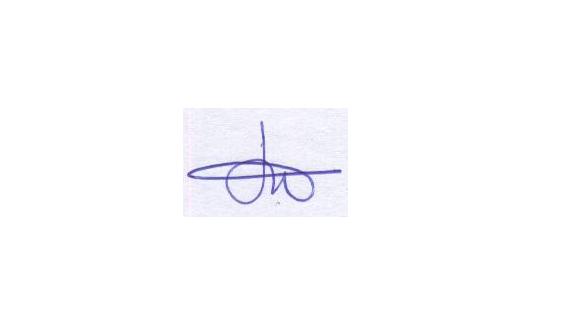 1. 0 PERSONAL PARTICULARS1. 0 PERSONAL PARTICULARS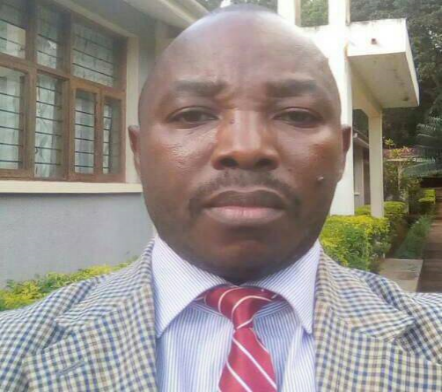 1.2 SurnameJeckoniah1.2 First and Middle namesJohn Nshimba1.3 SexMale1.4 Date of birth14th November, 19741.5 Place of birthKasuluKasulu1.6 NationalityTanzanianTanzanian1.7 Marital statusMarriedMarried1.8 ReligionChristianChristian1.9 Language (Spoken &Written)English, SwahiliEnglish, Swahili